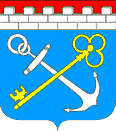 Комитет государственного строительного надзора и государственной экспертизы Ленинградской областиПРИКАЗот «___» __________ 2020 года № ___	О приостановлении действия отдельных положений административного регламента исполнения комитетом государственного строительного надзора и государственной экспертизы Ленинградской области государственной функции по осуществлению государственного контроля (надзора) в области долевого строительства многоквартирных домов и(или) иных объектов недвижимости на территории Ленинградской областиПриостановить до 1 января 2021 года действие абзаца второго пункта 3.3.7.2, п. 3.3.11 (в части направления для принятия решения проекта распоряжения о проведении внеплановой проверки застройщика), абзаца третьего пункта 3.4.2.3 административного регламента исполнения комитетом государственного строительного надзора и государственной экспертизы Ленинградской области государственной функции по осуществлению государственного контроля (надзора) в области долевого строительства многоквартирных домов и (или) иных объектов недвижимости на территории Ленинградской области, утвержденного приказом комитета государственного строительного надзора и государственной экспертизы Ленинградской области от 30 марта 2020 года № 3.Настоящий приказ вступает в силу со дня его официального опубликования. Действие положений пункта 1 настоящего приказа распространяется на правоотношения по осуществлению на территории Ленинградской области государственного контроля (надзора) в области долевого строительства многоквартирных домов и (или) иных объектов недвижимости, возникшие со дня вступления в силу Федерального закона от 1 апреля 2020 года № 98-ФЗ "О внесении изменений в отдельные законодательные акты Российской Федерации по вопросам предупреждения и ликвидации чрезвычайных ситуаций".Председатель комитета								         Д.А. Горбунов